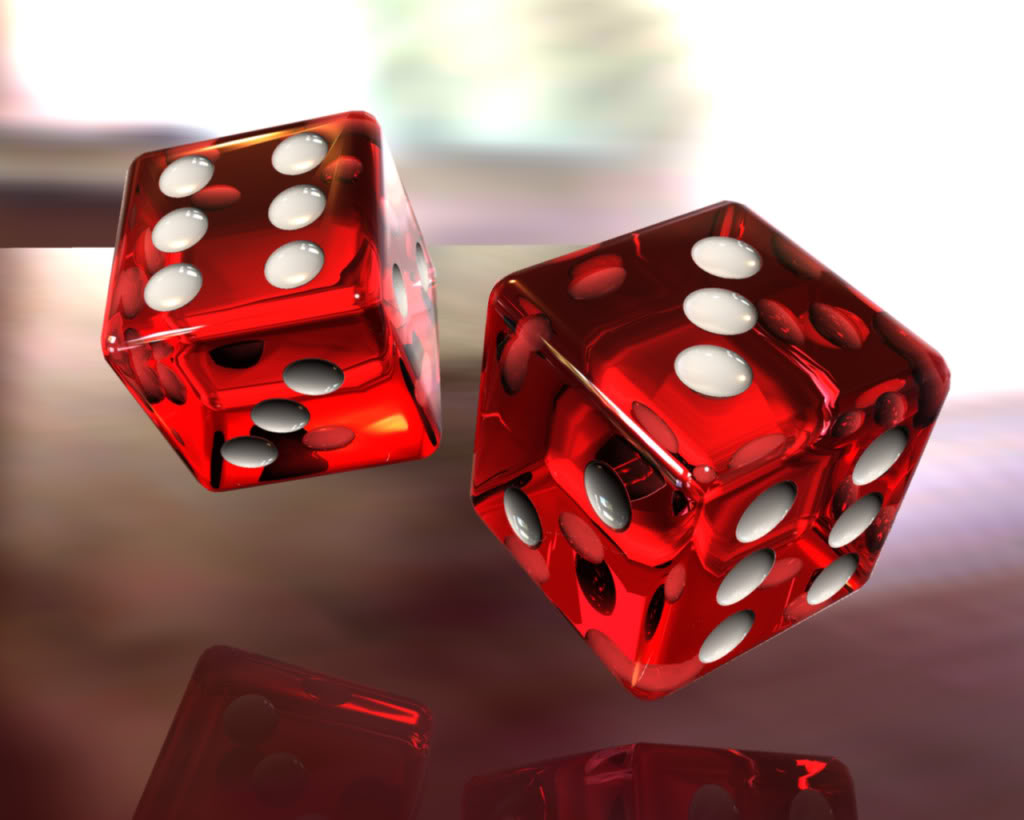 Ученик,желаешь проверить свои знания в Теории вероятности перед ЕГЭ??? Или же показать свои способности предсказывания событий???То приходи на открытый урок в 10 класс 21.12.2014 в 11:40 17 кабинет.